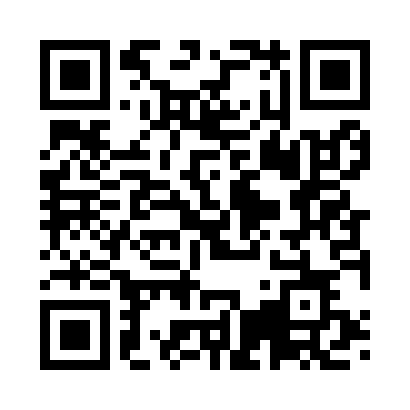 Prayer times for Adegliacco, ItalyWed 1 May 2024 - Fri 31 May 2024High Latitude Method: Angle Based RulePrayer Calculation Method: Muslim World LeagueAsar Calculation Method: HanafiPrayer times provided by https://www.salahtimes.comDateDayFajrSunriseDhuhrAsrMaghribIsha1Wed3:525:531:046:058:1610:092Thu3:495:521:046:068:1710:113Fri3:475:501:046:078:1810:134Sat3:455:491:046:088:2010:165Sun3:425:471:046:098:2110:186Mon3:405:461:046:098:2210:207Tue3:385:441:046:108:2310:228Wed3:355:431:046:118:2510:249Thu3:335:421:036:128:2610:2610Fri3:315:401:036:128:2710:2811Sat3:285:391:036:138:2810:3012Sun3:265:381:036:148:3010:3213Mon3:245:361:036:158:3110:3414Tue3:225:351:036:158:3210:3615Wed3:195:341:036:168:3310:3816Thu3:175:331:036:178:3410:4017Fri3:155:321:036:178:3610:4318Sat3:135:311:036:188:3710:4519Sun3:115:301:046:198:3810:4720Mon3:095:291:046:198:3910:4921Tue3:075:281:046:208:4010:5122Wed3:055:271:046:218:4110:5323Thu3:035:261:046:218:4210:5524Fri3:015:251:046:228:4310:5725Sat2:595:241:046:238:4410:5926Sun2:575:231:046:238:4511:0127Mon2:555:221:046:248:4611:0228Tue2:535:221:046:248:4711:0429Wed2:515:211:056:258:4811:0630Thu2:505:201:056:268:4911:0831Fri2:485:201:056:268:5011:10